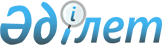 О внесении изменений в решение Панфиловского районного маслихата от 12 января 2021 года № 6-83-448 "О бюджетах города Жаркент и сельских округов Панфиловского района на 2021-2023 годы"Решение Панфиловского районного маслихата Алматинской области от 21 апреля 2021 года № 7-4-23. Зарегистрировано Департаментом юстиции Алматинской области 26 апреля 2021 года № 5940
      В соответствии с пунктом 5 статьи 104 и пунктом 4 статьи 106 Бюджетного кодекса Республики Казахстан от 4 декабря 2008 года, подпунктом 1) пункта 1 статьи 6 Закона Республики Казахстан от 23 января 2001 года "О местном государственном управлении и самоуправлении в Республике Казахстан", Панфиловский районный маслихат РЕШИЛ:
      1. Внести в решение Панфиловского районного маслихата "О бюджетах города Жаркент и сельских округов Панфиловского района на 2021-2023 годы" от 12 января 2021 года № 6-83-448 (зарегистрирован в Реестре государственной регистрации нормативных правовых актов № 5872, опубликован 20 января 2021 года в эталонном контрольном банке нормативных правовых актов Республики Казахстан) следующие изменения:
      пункты 1, 2, 3, 4, 5, 6, 7, 8, 9, 10, 11, 12, 13, 14 указанного решения изложить в новой редакции:
      "1. Утвердить бюджет города Жаркент на 2021-2023 годы согласно приложениям 1, 2 и 3 к настоящему решению соответственно, в том числе на 2021 год в следующих объемах:
      1) доходы 318 858 тысяч тенге, в том числе:
      налоговые поступления 235 088 тысяч тенге;
      неналоговые поступления 0 тенге;
      поступления от продажи основного капитала 0 тенге;
      поступления трансфертов 83 770 тысяч тенге;
      2) затраты 321 943 тысячи тенге;
      3) чистое бюджетное кредитование 0 тенге, в том числе: 
      бюджетные кредиты 0 тенге; 
      погашение бюджетных кредитов 0 тенге;
      4) сальдо по операциям с финансовыми активами 0 тенге, в том числе: 
      приобретение финансовых активов 0 тенге; 
      поступления от продажи финансовых активов государства 0 тенге;
      5) дефицит (профицит) бюджета (-) 3 085 тысяч тенге;
      6) финансирование дефицита (использование профицита) бюджета 3 085 тысяч тенге, в том числе:
      поступление займов 0 тенге; 
      погашение займов 0 тенге; 
      используемые остатки бюджетных средств 3 085 тысяч тенге.";
      "2. Утвердить бюджет Айдарлинского сельского округа на 2021-2023 годы согласно приложениям 4, 5 и 6 к настоящему решению соответственно, в том числе на 2021 год в следующих объемах:
      1) доходы 23 561 тысяча тенге, в том числе:
      налоговые поступления 2 778 тысяч тенге;
      неналоговые поступления 0 тенге;
      поступления от продажи основного капитала 0 тенге;
      поступления трансфертов 20 783 тысячи тенге;
      2) затраты 23 661 тысяча тенге;
      3) чистое бюджетное кредитование 0 тенге, в том числе: 
      бюджетные кредиты 0 тенге; 
      погашение бюджетных кредитов 0 тенге;
      4) сальдо по операциям с финансовыми активами 0 тенге, в том числе: 
      приобретение финансовых активов 0 тенге; 
      поступления от продажи финансовых активов государства 0 тенге;
      5) дефицит (профицит) бюджета (-) 100 тысяч тенге;
      6) финансирование дефицита (использование профицита) бюджета 100 тысяч тенге, в том числе:
      поступление займов 0 тенге; 
      погашение займов 0 тенге; 
      используемые остатки бюджетных средств 100 тысяч тенге.";
      "3. Утвердить бюджет Баскунчинского сельского округа на 2021-2023 годы согласно приложениям 7, 8 и 9 к настоящему решению соответственно, в том числе на 2021 год в следующих объемах:
      1) доходы 38 575 тысяч тенге, в том числе:
      налоговые поступления 8 127 тысяч тенге;
      неналоговые поступления 0 тенге;
      поступления от продажи основного капитала 0 тенге;
      поступления трансфертов 30 448 тысяч тенге;
      2) затраты 42 814 тысяч тенге;
      3) чистое бюджетное кредитование 0 тенге, в том числе: 
      бюджетные кредиты 0 тенге; 
      погашение бюджетных кредитов 0 тенге;
      4) сальдо по операциям с финансовыми активами 0 тенге, в том числе: 
      приобретение финансовых активов 0 тенге; 
      поступления от продажи финансовых активов государства 0 тенге;
      5) дефицит (профицит) бюджета (-) 4 239 тысяч тенге;
      6) финансирование дефицита (использование профицита) бюджета 4 239 тысяч тенге, в том числе:
      поступление займов 0 тенге; 
      погашение займов 0 тенге; 
      используемые остатки бюджетных средств 4 239 тысяч тенге.";
      "4. Утвердить бюджет Бирликского сельского округа на 2021-2023 годы согласно приложениям 10, 11 и 12 к настоящему решению соответственно, в том числе на 2021 год в следующих объемах:
      1) доходы 36 361 тысяча тенге, в том числе:
      налоговые поступления 12 073 тысячи тенге;
      неналоговые поступления 0 тенге;
      поступления от продажи основного капитала 0 тенге;
      поступления трансфертов 24 288 тысяч тенге;
      2) затраты 40 708 тысяч тенге;
      3) чистое бюджетное кредитование 0 тенге, в том числе: 
      бюджетные кредиты 0 тенге; 
      погашение бюджетных кредитов 0 тенге;
      4) сальдо по операциям с финансовыми активами 0 тенге, в том числе: 
      приобретение финансовых активов 0 тенге; 
      поступления от продажи финансовых активов государства 0 тенге;
      5) дефицит (профицит) бюджета (-) 4 347 тысяч тенге;
      6) финансирование дефицита (использование профицита) бюджета 4 347 тысяч тенге, в том числе:
      поступление займов 0 тенге; 
      погашение займов 0 тенге; 
      используемые остатки бюджетных средств 4 347 тысяч тенге.";
      "5. Утвердить бюджет Жаскентского сельского округа на 2021-2023 годы согласно приложениям 13, 14 и 15 к настоящему решению соответственно, в том числе на 2021 год в следующих объемах:
      1) доходы 32 467 тысяч тенге, в том числе:
      налоговые поступления 8 478 тысяч тенге;
      неналоговые поступления 0 тенге;
      поступления от продажи основного капитала 0 тенге;
      поступления трансфертов 23 989 тысяч тенге;
      2) затраты 34 448 тысяч тенге;
      3) чистое бюджетное кредитование 0 тенге, в том числе: 
      бюджетные кредиты 0 тенге; 
      погашение бюджетных кредитов 0 тенге;
      4) сальдо по операциям с финансовыми активами 0 тенге, в том числе: 
      приобретение финансовых активов 0 тенге; 
      поступления от продажи финансовых активов государства 0 тенге;
      5) дефицит (профицит) бюджета (-) 1 981 тысяча тенге;
      6) финансирование дефицита (использование профицита) бюджета 1 981 тысяча тенге, в том числе:
      поступление займов 0 тенге; 
      погашение займов 0 тенге; 
      используемые остатки бюджетных средств 1 981 тысяча тенге.";
      "6. Утвердить бюджет Коктальского сельского округа на 2021-2023 годы согласно приложениям 16, 17 и 18 к настоящему решению соответственно, в том числе на 2021 год в следующих объемах:
      1) доходы 55 430 тысяч тенге, в том числе:
      налоговые поступления 27 296 тысяч тенге;
      неналоговые поступления 0 тенге;
      поступления от продажи основного капитала 0 тенге;
      поступления трансфертов 28 134 тысячи тенге;
      2) затраты 66 006 тысяч тенге;
      3) чистое бюджетное кредитование 0 тенге, в том числе: 
      бюджетные кредиты 0 тенге; 
      погашение бюджетных кредитов 0 тенге;
      4) сальдо по операциям с финансовыми активами 0 тенге, в том числе: 
      приобретение финансовых активов 0 тенге; 
      поступления от продажи финансовых активов государства 0 тенге;
      5) дефицит (профицит) бюджета (-) 10 576 тысяч тенге;
      6) финансирование дефицита (использование профицита) бюджета 10 576 тысяч тенге, в том числе:
      поступление займов 0 тенге; 
      погашение займов 0 тенге; 
      используемые остатки бюджетных средств 10 576 тысяч тенге.";
      "7. Утвердить бюджет Конуроленского сельского округа на 2021-2023 годы согласно приложениям 19, 20 и 21 к настоящему решению соответственно, в том числе на 2021 год в следующих объемах:
      1) доходы 37 815 тысяч тенге, в том числе:
      налоговые поступления 9 489 тысяч тенге;
      неналоговые поступления 0 тенге;
      поступления от продажи основного капитала 0 тенге;
      поступления трансфертов 28 326 тысяч тенге;
      2) затраты 37 824 тысячи тенге;
      3) чистое бюджетное кредитование 0 тенге, в том числе: 
      бюджетные кредиты 0 тенге; 
      погашение бюджетных кредитов 0 тенге;
      4) сальдо по операциям с финансовыми активами 0 тенге, в том числе: 
      приобретение финансовых активов 0 тенге; 
      поступления от продажи финансовых активов государства 0 тенге;
      5) дефицит (профицит) бюджета (-) 9 тысяч тенге;
      6) финансирование дефицита (использование профицита) бюджета 9 тысяч тенге, в том числе:
      поступление займов 0 тенге; 
      погашение займов 0 тенге; 
      используемые остатки бюджетных средств 9 тысяч тенге.";
      "8. Утвердить бюджет Пиджимского сельского округа на 2021-2023 годы согласно приложениям 22, 23 и 24 к настоящему решению соответственно, в том числе на 2021 год в следующих объемах:
      1) доходы 108 482 тысячи тенге, в том числе:
      налоговые поступления 38 821 тысяча тенге;
      неналоговые поступления 0 тенге;
      поступления от продажи основного капитала 0 тенге;
      поступления трансфертов 69 661 тысяча тенге;
      2) затраты 108 483 тысячи тенге;
      3) чистое бюджетное кредитование 0 тенге, в том числе: 
      бюджетные кредиты 0 тенге; 
      погашение бюджетных кредитов 0 тенге;
      4) сальдо по операциям с финансовыми активами 0 тенге, в том числе: 
      приобретение финансовых активов 0 тенге; 
      поступления от продажи финансовых активов государства 0 тенге;
      5) дефицит (профицит) бюджета (-) 1 тысяча тенге;
      6) финансирование дефицита (использование профицита) бюджета 1 тысяча тенге, в том числе:
      поступление займов 0 тенге; 
      погашение займов 0 тенге; 
      используемые остатки бюджетных средств 1 тысяча тенге.";
      "9. Утвердить бюджет Сарыбельского сельского округа на 2021-2023 годы согласно приложениям 25, 26 и 27 к настоящему решению соответственно, в том числе на 2021 год в следующих объемах:
      1) доходы 32 998 тысяч тенге, в том числе:
      налоговые поступления 7 459 тысяч тенге;
      неналоговые поступления 0 тенге;
      поступления от продажи основного капитала 0 тенге;
      поступления трансфертов 25 539 тысяч тенге;
      2) затраты 32 999 тысяч тенге;
      3) чистое бюджетное кредитование 0 тенге, в том числе: 
      бюджетные кредиты 0 тенге; 
      погашение бюджетных кредитов 0 тенге;
      4) сальдо по операциям с финансовыми активами 0 тенге, в том числе: 
      приобретение финансовых активов 0 тенге; 
      поступления от продажи финансовых активов государства 0 тенге;
      5) дефицит (профицит) бюджета (-) 1 тысяча тенге;
      6) финансирование дефицита (использование профицита) бюджета 1 тысяча тенге, в том числе:
      поступление займов 0 тенге; 
      погашение займов 0 тенге; 
      используемые остатки бюджетных средств 1 тысяча тенге.";
      "10. Утвердить бюджет Талдынского сельского округа на 2021-2023 годы согласно приложениям 28, 29 и 30 к настоящему решению соответственно, в том числе на 2021 год в следующих объемах:
      1) доходы 37 783 тысячи тенге, в том числе:
      налоговые поступления 7 019 тысяч тенге;
      неналоговые поступления 0 тенге;
      поступления от продажи основного капитала 0 тенге;
      поступления трансфертов 30 764 тысячи тенге;
      2) затраты 43 038 тысяч тенге;
      3) чистое бюджетное кредитование 0 тенге, в том числе: 
      бюджетные кредиты 0 тенге; 
      погашение бюджетных кредитов 0 тенге;
      4) сальдо по операциям с финансовыми активами 0 тенге, в том числе: 
      приобретение финансовых активов 0 тенге; 
      поступления от продажи финансовых активов государства 0 тенге;
      5) дефицит (профицит) бюджета (-) 5 255 тысяч тенге;
      6) финансирование дефицита (использование профицита) бюджета 5 255 тысяч тенге, в том числе:
      поступление займов 0 тенге; 
      погашение займов 0 тенге; 
      используемые остатки бюджетных средств 5 255 тысяч тенге.";
      "11. Утвердить бюджет Улкенагашского сельского округа на 2021-2023 годы согласно приложениям 31, 32 и 33 к настоящему решению соответственно, в том числе на 2021 год в следующих объемах:
      1) доходы 32 305 тысяч тенге, в том числе:
      налоговые поступления 5 086 тысяч тенге;
      неналоговые поступления 0 тенге;
      поступления от продажи основного капитала 0 тенге;
      поступления трансфертов 27 219 тысяч тенге;
      2) затраты 33 793 тысячи тенге;
      3) чистое бюджетное кредитование 0 тенге, в том числе: 
      бюджетные кредиты 0 тенге; 
      погашение бюджетных кредитов 0 тенге;
      4) сальдо по операциям с финансовыми активами 0 тенге, в том числе: 
      приобретение финансовых активов 0 тенге; 
      поступления от продажи финансовых активов государства 0 тенге;
      5) дефицит (профицит) бюджета (-) 1 488 тысяч тенге;
      6) финансирование дефицита (использование профицита) бюджета 1 488 тысяч тенге, в том числе:
      поступление займов 0 тенге; 
      погашение займов 0 тенге; 
      используемые остатки бюджетных средств 1 488 тысяч тенге.";
      "12. Утвердить бюджет Улкеншыганского сельского округа на 2021-2023 годы согласно приложениям 34, 35 и 36 к настоящему решению соответственно, в том числе на 2021 год в следующих объемах:
      1) доходы 67 286 тысяч тенге, в том числе:
      налоговые поступления 25 635 тысяч тенге;
      неналоговые поступления 0 тенге;
      поступления от продажи основного капитала 0 тенге;
      поступления трансфертов 41 651 тысяча тенге;
      2) затраты 76 571 тысяча тенге;
      3) чистое бюджетное кредитование 0 тенге, в том числе: 
      бюджетные кредиты 0 тенге; 
      погашение бюджетных кредитов 0 тенге;
      4) сальдо по операциям с финансовыми активами 0 тенге, в том числе: 
      приобретение финансовых активов 0 тенге; 
      поступления от продажи финансовых активов государства 0 тенге;
      5) дефицит (профицит) бюджета (-) 9 285 тысяч тенге;
      6) финансирование дефицита (использование профицита) бюджета 9 285 тысяч тенге, в том числе:
      поступление займов 0 тенге; 
      погашение займов 0 тенге; 
      используемые остатки бюджетных средств 9 285 тысяч тенге.";
      "13. Утвердить бюджет Ушаральского сельского округа на 2021-2023 годы согласно приложениям 37, 38 и 39 к настоящему решению соответственно, в том числе на 2021 год в следующих объемах:
      1) доходы 117 504 тысячи тенге, в том числе:
      налоговые поступления 10 631 тысяча тенге;
      неналоговые поступления 0 тенге;
      поступления от продажи основного капитала 0 тенге;
      поступления трансфертов 106 873 тысячи тенге;
      2) затраты 123 329 тысяч тенге;
      3) чистое бюджетное кредитование 0 тенге, в том числе: 
      бюджетные кредиты 0 тенге; 
      погашение бюджетных кредитов 0 тенге;
      4) сальдо по операциям с финансовыми активами 0 тенге, в том числе: 
      приобретение финансовых активов 0 тенге; 
      поступления от продажи финансовых активов государства 0 тенге;
      5) дефицит (профицит) бюджета (-) 5 825 тысяч тенге;
      6) финансирование дефицита (использование профицита) бюджета 5 825 тысяч тенге, в том числе:
      поступление займов 0 тенге; 
      погашение займов 0 тенге; 
      используемые остатки бюджетных средств 5 825 тысяч тенге.";
      "14. Утвердить бюджет Шолакайского сельского округа на 2021-2023 годы согласно приложениям 40, 41 и 42 к настоящему решению соответственно, в том числе на 2021 год в следующих объемах:
      1) доходы 35 499 тысяч тенге, в том числе:
      налоговые поступления 10 693 тысячи тенге;
      неналоговые поступления 0 тенге;
      поступления от продажи основного капитала 0 тенге;
      поступления трансфертов 24 806 тысяч тенге;
      2) затраты 35 500 тысяч тенге;
      3) чистое бюджетное кредитование 0 тенге, в том числе: 
      бюджетные кредиты 0 тенге; 
      погашение бюджетных кредитов 0 тенге;
      4) сальдо по операциям с финансовыми активами 0 тенге, в том числе: 
      приобретение финансовых активов 0 тенге; 
      поступления от продажи финансовых активов государства 0 тенге;
      5) дефицит (профицит) бюджета (-) 1 тысяча тенге;
      6) финансирование дефицита (использование профицита) бюджета 1 тысяча тенге, в том числе:
      поступление займов 0 тенге; 
      погашение займов 0 тенге; 
      используемые остатки бюджетных средств 1 тысяча тенге.".
      2. Приложения 1, 4, 7, 10, 13, 16, 19, 22, 25, 28, 31, 34, 37, 40 к указанному решению изложить в новой редакции согласно приложениям 1, 2, 3, 4, 5, 6, 7, 8, 9, 10, 11, 12, 13, 14 к настоящему решению.
      3. Контроль за исполнением настоящего решения возложить на постоянную комиссию Панфиловского районного маслихата "По вопросам бюджета, экономики, аграрным, предпринимательства, производства, автомобильных дорог и строительства".
      4. Настоящее решение вводится в действие с 1 января 2021 года. Бюджет города Жаркент на 2021 год  Бюджет Айдарлинского сельского округа на 2021 год Бюджет Баскунчинского сельского округа на 2021 год  Бюджет Бирликского сельского округа на 2021 год  Бюджет Жаскентского сельского округа на 2021 год  Бюджет Коктальского сельского округа на 2021 год  Бюджет Конуроленского сельского округа на 2021 год  Бюджет Пиджимского сельского округа на 2021 год  Бюджет Сарыбельского сельского округа на 2021 год  Бюджет Талдынского сельского округа на 2021 год  Бюджет Улкенагашского сельского округа на 2021 год  Бюджет Улкеншыганского сельского округа на 2021 год  Бюджет Ушаральского сельского округа на 2021 год  Бюджет Шолакайского сельского округа на 2021 год 
					© 2012. РГП на ПХВ «Институт законодательства и правовой информации Республики Казахстан» Министерства юстиции Республики Казахстан
				
      Председатель сессии Панфиловского

      районного маслихата

У. Бегимбекова

      Секретарь Панфиловского

      районного маслихата

Е. Шокпаров
Приложение 1 к решению Панфиловского районного маслихата от 21 апреля 2021 года № 7-4-23Приложение 1 к решению Панфиловского районного маслихата от 12 января 2021 года № 6-83-448
Категория
Категория
Категория
Категория
Сумма (тысяч тенге)
Класс
Класс
Класс
Сумма (тысяч тенге)
Подкласс
Подкласс
Сумма (тысяч тенге)
Наименование
Сумма (тысяч тенге)
1
2
3
4
5
1. Доходы
318 858
1
Налоговые поступления
235 088
01
Подоходный налог
41 420
2
Индивидуальный подоходный налог
41 420
04
Hалоги на собственность
193 107
1
Hалоги на имущество
2 539
3
Земельный налог
11 833
4
Hалог на транспортные средства
178 735
05
Внутренние налоги на товары, работы и услуги
561
4
Сборы за ведение предпринимательской и профессиональной деятельности
561
4
Поступления трансфертов 
83 770
02
Трансферты из вышестоящих органов государственного управления
83 770
3
Трансферты из районного (города областного значения) бюджета
83 770
Функциональная группа
Функциональная группа
Функциональная группа
Функциональная группа
Функциональная группа
Сумма (тысяч тенге)
Функциональная подгруппа
Функциональная подгруппа
Функциональная подгруппа
Функциональная подгруппа
Сумма (тысяч тенге)
Администратор бюджетных программ
Администратор бюджетных программ
Администратор бюджетных программ
Сумма (тысяч тенге)
Бюджетная программа
Бюджетная программа
Сумма (тысяч тенге)
Наименование
Сумма (тысяч тенге)
1
2
3
4
5
6
2. Затраты
321 943
01
Государственные услуги общего характера
37 385
1
Представительные, исполнительные и другие органы, выполняющие общие функции государственного управления
37 385
124
Аппарат акима города районного значения, села, поселка, сельского округа
37 385
001
Услуги по обеспечению деятельности акима города районного значения, села, поселка, сельского округа
37 135
022
Капитальные расходы государственного органа
250
07
Жилищно-коммунальное хозяйство
104 534
3
Благоустройство населенных пунктов
104 534
124
Аппарат акима города районного значения, села, поселка, сельского округа
104 534
008
Освещение улиц в населенных пунктах
39 964
009
Обеспечение санитарии населенных пунктов
43 806
011
Благоустройство и озеленение населенных пунктов
20 764
15
Трансферты
180 024
1
Трансферты
180 024
124
Аппарат акима города районного значения, села, поселка, сельского округа
180 024
043
Бюджетные изъятия
177 523
048
Возврат неиспользованных (недоиспользованных) целевых трансфертов
2 501
3. Чистое бюджетное кредитование
0
Бюджетные кредиты
0
Категория
Категория
Категория
Категория
Сумма (тысяч тенге)
Класс
Класс
Класс
Сумма (тысяч тенге)
Подкласс
Подкласс
Сумма (тысяч тенге)
Наименование
Сумма (тысяч тенге)
1
2
3
4
5
5
Погашение бюджетных кредитов
0
01
Погашение бюджетных кредитов
0
1
Погашение бюджетных кредитов, выданных из государственного бюджета
0
Функциональная группа
Функциональная группа
Функциональная группа
Функциональная группа
Функциональная группа
Сумма (тысяч тенге)
Функциональная подгруппа
Функциональная подгруппа
Функциональная подгруппа
Функциональная подгруппа
Сумма (тысяч тенге)
Администратор бюджетных программ
Администратор бюджетных программ
Администратор бюджетных программ
Сумма (тысяч тенге)
Бюджетная программа
Бюджетная программа
Сумма (тысяч тенге)
Наименование
Сумма (тысяч тенге)
1
2
3
4
5
6
4. Сальдо по операциям с финансовыми активами
0
Категория
Категория
Категория
Категория
Сумма (тысяч тенге)
Класс
Класс
Класс
Сумма (тысяч тенге)
Подкласс
Подкласс
Сумма (тысяч тенге)
Наименование
Сумма (тысяч тенге)
1
2
3
4
5
Поступления от продажи финансовых активов государства
0
Категория
Категория
Категория
Категория
Сумма (тысяч тенге)
Класс
Класс
Класс
Сумма (тысяч тенге)
Подкласс
Подкласс
Сумма (тысяч тенге)
Наименование
Сумма (тысяч тенге)
1
2
3
4
5
5. Дефицит (профицит) бюджета
-3 085
6. Финансирование дефицита (использование профицита) бюджета
3 085
7
Поступления займов
0
01
Внутренние государственные займы
0
2
Договоры займа
0
8
Используемые остатки бюджетных средств
3 085
01
Остатки бюджетных средств
3 085
1
Свободные остатки бюджетных средств
3 085
Функциональная группа
Функциональная группа
Функциональная группа
Функциональная группа
Функциональная группа
Сумма (тысяч тенге)
Функциональная подгруппа
Функциональная подгруппа
Функциональная подгруппа
Функциональная подгруппа
Сумма (тысяч тенге)
Администратор бюджетных программ
Администратор бюджетных программ
Администратор бюджетных программ
Сумма (тысяч тенге)
Бюджетная программа
Бюджетная программа
Сумма (тысяч тенге)
Наименование
Сумма (тысяч тенге)
1
2
3
4
5
6
16
Погашение займов
0
1
Погашение займов
0
124
Аппарат акима города районного значения, села, поселка, сельского округа
0
056
Погашение долга аппарата акима города районного значения, села, поселка, сельского округа перед вышестоящим бюджетом
0Приложение 2 к решению Панфиловского районного маслихата от 21 апреля 2021 года № 7-4-23Приложение 4 к решению Панфиловского районного маслихата от 12 января 2021 года № 6-83-448
Категория
Категория
Категория
Категория
Сумма (тысяч тенге)
Класс
Класс
Класс
Сумма (тысяч тенге)
Подкласс
Подкласс
Сумма (тысяч тенге)
Наименование
Сумма (тысяч тенге)
1
2
3
4
5
1. Доходы
23 561
1
Налоговые поступления
2 778
01
Подоходный налог
58
2
Индивидуальный подоходный налог
58
04
Hалоги на собственность
2 720
1
Hалоги на имущество
26
3
Земельный налог
106
4
Hалог на транспортные средства
2 588
4
Поступления трансфертов 
20 783
02
Трансферты из вышестоящих органов государственного управления
20 783
3
Трансферты из районного (города областного значения) бюджета
20 783
Функциональная группа
Функциональная группа
Функциональная группа
Функциональная группа
Функциональная группа
Сумма (тысяч тенге)
Функциональная подгруппа
Функциональная подгруппа
Функциональная подгруппа
Функциональная подгруппа
Сумма (тысяч тенге)
Администратор бюджетных программ
Администратор бюджетных программ
Администратор бюджетных программ
Сумма (тысяч тенге)
Бюджетная программа
Бюджетная программа
Сумма (тысяч тенге)
Наименование
Сумма (тысяч тенге)
1
2
3
4
5
6
2. Затраты
23 661
01
Государственные услуги общего характера
18 507
1
Представительные, исполнительные и другие органы, выполняющие общие функции государственного управления
18 507
124
Аппарат акима города районного значения, села, поселка, сельского округа
18 507
001
Услуги по обеспечению деятельности акима города районного значения, села, поселка, сельского округа
18 507
07
Жилищно-коммунальное хозяйство
3 079
3
Благоустройство населенных пунктов
3 079
124
Аппарат акима города районного значения, села, поселка, сельского округа
3 079
008
Освещение улиц в населенных пунктах
577
009
Обеспечение санитарии населенных пунктов
1 960
011
Благоустройство и озеленение населенных пунктов
542
13
Прочие
1 975
9
Прочие
1 975
124
Аппарат акима города районного значения, села, поселка, сельского округа
1 975
040
Реализация мероприятий для решения вопросов обустройства населенных пунктов в реализацию мер по содействию экономическому развитию регионов в рамках Государственной программы развития регионов до 2025 года
1 975
15
Трансферты
100
1
Трансферты
100
124
Аппарат акима города районного значения, села, поселка, сельского округа
100
048
Возврат неиспользованных (недоиспользованных) целевых трансфертов
100
3. Чистое бюджетное кредитование
0
Бюджетные кредиты
0
Категория
Категория
Категория
Категория
Сумма (тысяч тенге)
Класс
Класс
Класс
Сумма (тысяч тенге)
Подкласс
Подкласс
Сумма (тысяч тенге)
Наименование
Сумма (тысяч тенге)
1
2
3
4
5
5
Погашение бюджетных кредитов
0
01
Погашение бюджетных кредитов
0
1
Погашение бюджетных кредитов, выданных из государственного бюджета
0
Функциональная группа
Функциональная группа
Функциональная группа
Функциональная группа
Функциональная группа
Сумма (тысяч тенге)
Функциональная подгруппа
Функциональная подгруппа
Функциональная подгруппа
Функциональная подгруппа
Сумма (тысяч тенге)
Администратор бюджетных программ
Администратор бюджетных программ
Администратор бюджетных программ
Сумма (тысяч тенге)
Бюджетная программа
Бюджетная программа
Сумма (тысяч тенге)
Наименование
Сумма (тысяч тенге)
1
2
3
4
5
6
4. Сальдо по операциям с финансовыми активами
0
Категория
Категория
Категория
Категория
Сумма (тысяч тенге)
Класс
Класс
Класс
Сумма (тысяч тенге)
Подкласс
Подкласс
Сумма (тысяч тенге)
Наименование
Сумма (тысяч тенге)
1
2
3
4
5
Поступления от продажи финансовых активов государства
0
Категория
Категория
Категория
Категория
Сумма (тысяч тенге)
Класс
Класс
Класс
Сумма (тысяч тенге)
Подкласс
Подкласс
Сумма (тысяч тенге)
Наименование
Сумма (тысяч тенге)
1
2
3
4
5
5. Дефицит (профицит) бюджета
-100
6. Финансирование дефицита (использование профицита) бюджета
100
7
Поступления займов
0
01
Внутренние государственные займы
0
2
Договоры займа
0
8
Используемые остатки бюджетных средств
100
01
Остатки бюджетных средств
100
1
Свободные остатки бюджетных средств
100
Функциональная группа
Функциональная группа
Функциональная группа
Функциональная группа
Функциональная группа
Сумма (тысяч тенге)
Функциональная подгруппа
Функциональная подгруппа
Функциональная подгруппа
Функциональная подгруппа
Сумма (тысяч тенге)
Администратор бюджетных программ
Администратор бюджетных программ
Администратор бюджетных программ
Сумма (тысяч тенге)
Бюджетная программа
Бюджетная программа
Сумма (тысяч тенге)
Наименование
Сумма (тысяч тенге)
1
2
3
4
5
6
16
Погашение займов
0
1
Погашение займов
0
124
Аппарат акима города районного значения, села, поселка, сельского округа
0
056
Погашение долга аппарата акима города районного значения, села, поселка, сельского округа перед вышестоящим бюджетом
0Приложение 3 к решению Панфиловского районного маслихата от 21 апреля 2021 года № 7-4-23Приложение 7 к решению Панфиловского районного маслихата от 12 января 2021 года № 6-83-448
Категория
Категория
Категория
Категория
Сумма (тысяч тенге)
Класс
Класс
Класс
Сумма (тысяч тенге)
Подкласс
Подкласс
Сумма (тысяч тенге)
Наименование
Сумма (тысяч тенге)
1
2
3
4
5
1. Доходы
38 575
1
Налоговые поступления
8 127
01
Подоходный налог
64
2
Индивидуальный подоходный налог
64
04
Hалоги на собственность
8 063
1
Hалоги на имущество
110
3
Земельный налог
421
4
Hалог на транспортные средства
7 532
4
Поступления трансфертов 
30 448
02
Трансферты из вышестоящих органов государственного управления
30 448
3
Трансферты из районного (города областного значения) бюджета
30 448
Функциональная группа
Функциональная группа
Функциональная группа
Функциональная группа
Функциональная группа
Сумма (тысяч тенге)
Функциональная подгруппа
Функциональная подгруппа
Функциональная подгруппа
Функциональная подгруппа
Сумма (тысяч тенге)
Администратор бюджетных программ
Администратор бюджетных программ
Администратор бюджетных программ
Сумма (тысяч тенге)
Бюджетная программа
Бюджетная программа
Сумма (тысяч тенге)
Наименование
Сумма (тысяч тенге)
1
2
3
4
5
6
2. Затраты
42 814
01
Государственные услуги общего характера
25 116
1
Представительные, исполнительные и другие органы, выполняющие общие функции государственного управления
25 116
124
Аппарат акима города районного значения, села, поселка, сельского округа
25 116
001
Услуги по обеспечению деятельности акима города районного значения, села, поселка, сельского округа
25 116
07
Жилищно-коммунальное хозяйство
12 967
3
Благоустройство населенных пунктов
12 967
124
Аппарат акима города районного значения, села, поселка, сельского округа
12 967
008
Освещение улиц в населенных пунктах
950
009
Обеспечение санитарии населенных пунктов
2 274
011
Благоустройство и озеленение населенных пунктов
9 743
13
Прочие
4 730
9
Прочие
4 730
124
Аппарат акима города районного значения, села, поселка, сельского округа
4 730
040
Реализация мероприятий для решения вопросов обустройства населенных пунктов в реализацию мер по содействию экономическому развитию регионов в рамках Государственной программы развития регионов до 2025 года
4 730
15
Трансферты
1
1
Трансферты
1
124
Аппарат акима города районного значения, села, поселка, сельского округа
1
048
Возврат неиспользованных (недоиспользованных) целевых трансфертов
1
3. Чистое бюджетное кредитование
0
Бюджетные кредиты
0
Категория
Категория
Категория
Категория
Сумма (тысяч тенге)
Класс
Класс
Класс
Сумма (тысяч тенге)
Подкласс
Подкласс
Сумма (тысяч тенге)
Наименование
Сумма (тысяч тенге)
1
2
3
4
5
5
Погашение бюджетных кредитов
0
01
Погашение бюджетных кредитов
0
1
Погашение бюджетных кредитов, выданных из государственного бюджета
0
Функциональная группа
Функциональная группа
Функциональная группа
Функциональная группа
Функциональная группа
Сумма (тысяч тенге)
Функциональная подгруппа
Функциональная подгруппа
Функциональная подгруппа
Функциональная подгруппа
Сумма (тысяч тенге)
Администратор бюджетных программ
Администратор бюджетных программ
Администратор бюджетных программ
Сумма (тысяч тенге)
Бюджетная программа
Бюджетная программа
Сумма (тысяч тенге)
Наименование
Сумма (тысяч тенге)
1
2
3
4
5
6
4. Сальдо по операциям с финансовыми активами
0
Категория
Категория
Категория
Категория
Сумма (тысяч тенге)
Класс
Класс
Класс
Сумма (тысяч тенге)
Подкласс
Подкласс
Сумма (тысяч тенге)
Наименование
Сумма (тысяч тенге)
1
2
3
4
5
Поступления от продажи финансовых активов государства
0
Категория
Категория
Категория
Категория
Сумма (тысяч тенге)
Класс
Класс
Класс
Сумма (тысяч тенге)
Подкласс
Подкласс
Сумма (тысяч тенге)
Наименование
Сумма (тысяч тенге)
1
2
3
4
5
5. Дефицит (профицит) бюджета
-4 239
6. Финансирование дефицита (использование профицита) бюджета
4 239
7
Поступления займов
0
01
Внутренние государственные займы
0
2
Договоры займа
0
8
Используемые остатки бюджетных средств
4 239
01
Остатки бюджетных средств
4 239
1
Свободные остатки бюджетных средств
4 239
Функциональная группа
Функциональная группа
Функциональная группа
Функциональная группа
Функциональная группа
Сумма (тысяч тенге)
Функциональная подгруппа
Функциональная подгруппа
Функциональная подгруппа
Функциональная подгруппа
Сумма (тысяч тенге)
Администратор бюджетных программ
Администратор бюджетных программ
Администратор бюджетных программ
Сумма (тысяч тенге)
Бюджетная программа
Бюджетная программа
Сумма (тысяч тенге)
Наименование
Сумма (тысяч тенге)
1
2
3
4
5
6
16
Погашение займов
0
1
Погашение займов
0
124
Аппарат акима города районного значения, села, поселка, сельского округа
0
056
Погашение долга аппарата акима города районного значения, села, поселка, сельского округа перед вышестоящим бюджетом
0Приложение 4 к решению Панфиловского районного маслихата от 21 апреля 2021 года № 7-4-23Приложение 10 к решению Панфиловского районного маслихата от 12 января 2021 года № 6-83-448
Категория
Категория
Категория
Категория
Сумма (тысяч тенге)
Класс
Класс
Класс
Сумма (тысяч тенге)
Подкласс
Подкласс
Сумма (тысяч тенге)
Наименование
Сумма (тысяч тенге)
1
2
3
4
5
1. Доходы
36 361
1
Налоговые поступления
12 073
01
Подоходный налог
83
2
Индивидуальный подоходный налог
83
04
Hалоги на собственность
11 990
1
Hалоги на имущество
125
3
Земельный налог
321
4
Hалог на транспортные средства
11 544
4
Поступления трансфертов 
24 288
02
Трансферты из вышестоящих органов государственного управления
24 288
3
Трансферты из районного (города областного значения) бюджета
24 288
Функциональная группа
Функциональная группа
Функциональная группа
Функциональная группа
Функциональная группа
Сумма (тысяч тенге)
Функциональная подгруппа
Функциональная подгруппа
Функциональная подгруппа
Функциональная подгруппа
Сумма (тысяч тенге)
Администратор бюджетных программ
Администратор бюджетных программ
Администратор бюджетных программ
Сумма (тысяч тенге)
Бюджетная программа
Бюджетная программа
Сумма (тысяч тенге)
Наименование
Сумма (тысяч тенге)
1
2
3
4
5
6
2. Затраты
40 708
01
Государственные услуги общего характера
25 077
1
Представительные, исполнительные и другие органы, выполняющие общие функции государственного управления
25 077
124
Аппарат акима города районного значения, села, поселка, сельского округа
25 077
001
Услуги по обеспечению деятельности акима города районного значения, села, поселка, сельского округа
24 827
022
Капитальные расходы государственного органа
250
07
Жилищно-коммунальное хозяйство
10 404
3
Благоустройство населенных пунктов
10 404
124
Аппарат акима города районного значения, села, поселка, сельского округа
10 404
008
Освещение улиц в населенных пунктах
4 134
009
Обеспечение санитарии населенных пунктов
1 694
011
Благоустройство и озеленение населенных пунктов
4 576
13
Прочие
5 220
9
Прочие
5 220
124
Аппарат акима города районного значения, села, поселка, сельского округа
5 220
040
Реализация мероприятий для решения вопросов обустройства населенных пунктов в реализацию мер по содействию экономическому развитию регионов в рамках Государственной программы развития регионов до 2025 года
5 220
15
Трансферты
7
1
Трансферты
7
124
Аппарат акима города районного значения, села, поселка, сельского округа
7
048
Возврат неиспользованных (недоиспользованных) целевых трансфертов
7
3. Чистое бюджетное кредитование
0
Бюджетные кредиты
0
Категория
Категория
Категория
Категория
Сумма (тысяч тенге)
Класс
Класс
Класс
Сумма (тысяч тенге)
Подкласс
Подкласс
Сумма (тысяч тенге)
Наименование
Сумма (тысяч тенге)
1
2
3
4
5
5
Погашение бюджетных кредитов
0
01
Погашение бюджетных кредитов
0
1
Погашение бюджетных кредитов, выданных из государственного бюджета
0
Функциональная группа
Функциональная группа
Функциональная группа
Функциональная группа
Функциональная группа
Сумма (тысяч тенге)
Функциональная подгруппа
Функциональная подгруппа
Функциональная подгруппа
Функциональная подгруппа
Сумма (тысяч тенге)
Администратор бюджетных программ
Администратор бюджетных программ
Администратор бюджетных программ
Сумма (тысяч тенге)
Бюджетная программа
Бюджетная программа
Сумма (тысяч тенге)
Наименование
Сумма (тысяч тенге)
1
2
3
4
5
6
4. Сальдо по операциям с финансовыми активами
0
Категория
Категория
Категория
Категория
Сумма (тысяч тенге)
Класс
Класс
Класс
Сумма (тысяч тенге)
Подкласс
Подкласс
Сумма (тысяч тенге)
Наименование
Сумма (тысяч тенге)
1
2
3
4
5
Поступления от продажи финансовых активов государства
0
Категория
Категория
Категория
Категория
Сумма (тысяч тенге)
Класс
Класс
Класс
Сумма (тысяч тенге)
Подкласс
Подкласс
Сумма (тысяч тенге)
Наименование
Сумма (тысяч тенге)
1
2
3
4
5
5. Дефицит (профицит) бюджета
-4 347
6. Финансирование дефицита (использование профицита) бюджета
4 347
7
Поступления займов
0
01
Внутренние государственные займы
0
2
Договоры займа
0
8
Используемые остатки бюджетных средств
4 347
01
Остатки бюджетных средств
4 347
1
Свободные остатки бюджетных средств
4 347
Функциональная группа
Функциональная группа
Функциональная группа
Функциональная группа
Функциональная группа
Сумма (тысяч тенге)
Функциональная подгруппа
Функциональная подгруппа
Функциональная подгруппа
Функциональная подгруппа
Сумма (тысяч тенге)
Администратор бюджетных программ
Администратор бюджетных программ
Администратор бюджетных программ
Сумма (тысяч тенге)
Бюджетная программа
Бюджетная программа
Сумма (тысяч тенге)
Наименование
Сумма (тысяч тенге)
1
2
3
4
5
6
16
Погашение займов
0
1
Погашение займов
0
124
Аппарат акима города районного значения, села, поселка, сельского округа
0
056
Погашение долга аппарата акима города районного значения, села, поселка, сельского округа перед вышестоящим бюджетом
0Приложение 5 к решению Панфиловского районного маслихата от 21 апреля 2021 года № 7-4-23Приложение 13 к решению Панфиловского районного маслихата от 12 января 2021 года № 6-83-448
Категория
Категория
Категория
Категория
Сумма (тысяч тенге)
Класс
Класс
Класс
Сумма (тысяч тенге)
Подкласс
Подкласс
Сумма (тысяч тенге)
Наименование
Сумма (тысяч тенге)
1
2
3
4
5
1. Доходы
32 467
1
Налоговые поступления
8 478
01
Подоходный налог
405
2
Индивидуальный подоходный налог
405
04
Hалоги на собственность
8 073
1
Hалоги на имущество
138
3
Земельный налог
215
4
Hалог на транспортные средства
7 720
4
Поступления трансфертов 
23 989
02
Трансферты из вышестоящих органов государственного управления
23 989
3
Трансферты из районного (города областного значения) бюджета
23 989
Функциональная группа
Функциональная группа
Функциональная группа
Функциональная группа
Функциональная группа
Сумма (тысяч тенге)
Функциональная подгруппа
Функциональная подгруппа
Функциональная подгруппа
Функциональная подгруппа
Сумма (тысяч тенге)
Администратор бюджетных программ
Администратор бюджетных программ
Администратор бюджетных программ
Сумма (тысяч тенге)
Бюджетная программа
Бюджетная программа
Сумма (тысяч тенге)
Наименование
Сумма (тысяч тенге)
1
2
3
4
5
6
2. Затраты
34 448
01
Государственные услуги общего характера
22 476
1
Представительные, исполнительные и другие органы, выполняющие общие функции государственного управления
22 476
124
Аппарат акима города районного значения, села, поселка, сельского округа
22 476
001
Услуги по обеспечению деятельности акима города районного значения, села, поселка, сельского округа
22 476
07
Жилищно-коммунальное хозяйство
8 919
3
Благоустройство населенных пунктов
8 919
124
Аппарат акима города районного значения, села, поселка, сельского округа
8 919
008
Освещение улиц в населенных пунктах
3 639
009
Обеспечение санитарии населенных пунктов
1 125
011
Благоустройство и озеленение населенных пунктов
4 155
13
Прочие
3 037
9
Прочие
3 037
124
Аппарат акима города районного значения, села, поселка, сельского округа
3 037
040
Реализация мероприятий для решения вопросов обустройства населенных пунктов в реализацию мер по содействию экономическому развитию регионов в рамках Государственной программы развития регионов до 2025 года
3 037
15
Трансферты
16
1
Трансферты
16
124
Аппарат акима города районного значения, села, поселка, сельского округа
16
048
Возврат неиспользованных (недоиспользованных) целевых трансфертов
16
3. Чистое бюджетное кредитование
0
Бюджетные кредиты
0
Категория
Категория
Категория
Категория
Сумма (тысяч тенге)
Класс
Класс
Класс
Сумма (тысяч тенге)
Подкласс
Подкласс
Сумма (тысяч тенге)
Наименование
Сумма (тысяч тенге)
1
2
3
4
5
5
Погашение бюджетных кредитов
0
01
Погашение бюджетных кредитов
0
1
Погашение бюджетных кредитов, выданных из государственного бюджета
0
Функциональная группа
Функциональная группа
Функциональная группа
Функциональная группа
Функциональная группа
Сумма (тысяч тенге)
Функциональная подгруппа
Функциональная подгруппа
Функциональная подгруппа
Функциональная подгруппа
Сумма (тысяч тенге)
Администратор бюджетных программ
Администратор бюджетных программ
Администратор бюджетных программ
Сумма (тысяч тенге)
Бюджетная программа
Бюджетная программа
Сумма (тысяч тенге)
Наименование
Сумма (тысяч тенге)
1
2
3
4
5
6
4. Сальдо по операциям с финансовыми активами
0
Категория
Категория
Категория
Категория
Сумма (тысяч тенге)
Класс
Класс
Класс
Сумма (тысяч тенге)
Подкласс
Подкласс
Сумма (тысяч тенге)
Наименование
Сумма (тысяч тенге)
1
2
3
4
5
Поступления от продажи финансовых активов государства
0
Категория
Категория
Категория
Категория
Сумма (тысяч тенге)
Класс
Класс
Класс
Сумма (тысяч тенге)
Подкласс
Подкласс
Сумма (тысяч тенге)
Наименование
Сумма (тысяч тенге)
1
2
3
4
5
5. Дефицит (профицит) бюджета
-1 981
6. Финансирование дефицита (использование профицита) бюджета
1 981
7
Поступления займов
0
01
Внутренние государственные займы
0
2
Договоры займа
0
8
Используемые остатки бюджетных средств
1 981
01
Остатки бюджетных средств
1 981
1
Свободные остатки бюджетных средств
1 981
Функциональная группа
Функциональная группа
Функциональная группа
Функциональная группа
Функциональная группа
Сумма (тысяч тенге)
Функциональная подгруппа
Функциональная подгруппа
Функциональная подгруппа
Функциональная подгруппа
Сумма (тысяч тенге)
Администратор бюджетных программ
Администратор бюджетных программ
Администратор бюджетных программ
Сумма (тысяч тенге)
Бюджетная программа
Бюджетная программа
Сумма (тысяч тенге)
Наименование
Сумма (тысяч тенге)
1
2
3
4
5
6
16
Погашение займов
0
1
Погашение займов
0
124
Аппарат акима города районного значения, села, поселка, сельского округа
0
056
Погашение долга аппарата акима города районного значения, села, поселка, сельского округа перед вышестоящим бюджетом
0Приложение 6 к решению Панфиловского районного маслихата от 21 апреля 2021 года № 7-4-23Приложение 16 к решению Панфиловского районного маслихата от 12 января 2021 года № 6-83-448
Категория
Категория
Категория
Категория
Сумма (тысяч тенге)
Класс
Класс
Класс
Сумма (тысяч тенге)
Подкласс
Подкласс
Сумма (тысяч тенге)
Наименование
Сумма (тысяч тенге)
1
2
3
4
5
1. Доходы
55 430
1
Налоговые поступления
27 296
01
Подоходный налог
1 600
2
Индивидуальный подоходный налог
1 600
04
Hалоги на собственность
25 696
1
Hалоги на имущество
212
3
Земельный налог
714
4
Hалог на транспортные средства
24 770
4
Поступления трансфертов 
28 134
02
Трансферты из вышестоящих органов государственного управления
28 134
3
Трансферты из районного (города областного значения) бюджета
28 134
Функциональная группа
Функциональная группа
Функциональная группа
Функциональная группа
Функциональная группа
Сумма (тысяч тенге)
Функциональная подгруппа
Функциональная подгруппа
Функциональная подгруппа
Функциональная подгруппа
Сумма (тысяч тенге)
Администратор бюджетных программ
Администратор бюджетных программ
Администратор бюджетных программ
Сумма (тысяч тенге)
Бюджетная программа
Бюджетная программа
Сумма (тысяч тенге)
Наименование
Сумма (тысяч тенге)
1
2
3
4
5
6
2. Затраты
66 006
01
Государственные услуги общего характера
31 618
1
Представительные, исполнительные и другие органы, выполняющие общие функции государственного управления
31 618
124
Аппарат акима города районного значения, села, поселка, сельского округа
31 618
001
Услуги по обеспечению деятельности акима города районного значения, села, поселка, сельского округа
31 618
07
Жилищно-коммунальное хозяйство
15 016
3
Благоустройство населенных пунктов
15 016
124
Аппарат акима города районного значения, села, поселка, сельского округа
15 016
008
Освещение улиц в населенных пунктах
2 357
009
Обеспечение санитарии населенных пунктов
5 238
011
Благоустройство и озеленение населенных пунктов
7 421
12
Транспорт и коммуникации
8 371
1
Автомобильный транспорт
8 371
124
Аппарат акима города районного значения, села, поселка, сельского округа
8 371
013
Обеспечение функционирования автомобильных дорог в городах районного значения, селах, поселках, сельских округах
8 371
13
Прочие
11 000
9
Прочие
11 000
124
Аппарат акима города районного значения, села, поселка, сельского округа
11 000
040
Реализация мероприятий для решения вопросов обустройства населенных пунктов в реализацию мер по содействию экономическому развитию регионов в рамках Государственной программы развития регионов до 2025 года
11 000
15
Трансферты
1
1
Трансферты
1
124
Аппарат акима города районного значения, села, поселка, сельского округа
1
048
Возврат неиспользованных (недоиспользованных) целевых трансфертов
1
3. Чистое бюджетное кредитование
0
Бюджетные кредиты
0
Категория
Категория
Категория
Категория
Сумма (тысяч тенге)
Класс
Класс
Класс
Сумма (тысяч тенге)
Подкласс
Подкласс
Сумма (тысяч тенге)
Наименование
Сумма (тысяч тенге)
1
2
3
4
5
5
Погашение бюджетных кредитов
0
01
Погашение бюджетных кредитов
0
1
Погашение бюджетных кредитов, выданных из государственного бюджета
0
Функциональная группа
Функциональная группа
Функциональная группа
Функциональная группа
Функциональная группа
Сумма (тысяч тенге)
Функциональная подгруппа
Функциональная подгруппа
Функциональная подгруппа
Функциональная подгруппа
Сумма (тысяч тенге)
Администратор бюджетных программ
Администратор бюджетных программ
Администратор бюджетных программ
Сумма (тысяч тенге)
Бюджетная программа
Бюджетная программа
Сумма (тысяч тенге)
Наименование
Сумма (тысяч тенге)
1
2
3
4
5
6
4. Сальдо по операциям с финансовыми активами
0
Категория
Категория
Категория
Категория
Сумма (тысяч тенге)
Класс
Класс
Класс
Сумма (тысяч тенге)
Подкласс
Подкласс
Сумма (тысяч тенге)
Наименование
Сумма (тысяч тенге)
1
2
3
4
5
Поступления от продажи финансовых активов государства
0
Категория
Категория
Категория
Категория
Сумма (тысяч тенге)
Класс
Класс
Класс
Сумма (тысяч тенге)
Подкласс
Подкласс
Сумма (тысяч тенге)
Наименование
Сумма (тысяч тенге)
1
2
3
4
5
5. Дефицит (профицит) бюджета
-10 576
6. Финансирование дефицита (использование профицита) бюджета
10 576
7
Поступления займов
0
01
Внутренние государственные займы
0
2
Договоры займа
0
8
Используемые остатки бюджетных средств
10 576
01
Остатки бюджетных средств
10 576
1
Свободные остатки бюджетных средств
10 576
Функциональная группа
Функциональная группа
Функциональная группа
Функциональная группа
Функциональная группа
Сумма (тысяч тенге)
Функциональная подгруппа
Функциональная подгруппа
Функциональная подгруппа
Функциональная подгруппа
Сумма (тысяч тенге)
Администратор бюджетных программ
Администратор бюджетных программ
Администратор бюджетных программ
Сумма (тысяч тенге)
Бюджетная программа
Бюджетная программа
Сумма (тысяч тенге)
Наименование
Сумма (тысяч тенге)
1
2
3
4
5
6
16
Погашение займов
0
1
Погашение займов
0
124
Аппарат акима города районного значения, села, поселка, сельского округа
0
056
Погашение долга аппарата акима города районного значения, села, поселка, сельского округа перед вышестоящим бюджетом
0Приложение 7 к решению Панфиловского районного маслихата от 21 апреля 2021 года № 7-4-23Приложение 19 к решению Панфиловского районного маслихата от 12 января 2021 года № 6-83-448
Категория
Категория
Категория
Категория
Сумма (тысяч тенге)
Класс
Класс
Класс
Сумма (тысяч тенге)
Подкласс
Подкласс
Сумма (тысяч тенге)
Наименование
Сумма (тысяч тенге)
1
2
3
4
5
1. Доходы
37 815
1
Налоговые поступления
9 489
01
Подоходный налог
390
2
Индивидуальный подоходный налог
390
04
Hалоги на собственность
9 099
1
Hалоги на имущество
138
3
Земельный налог
155
4
Hалог на транспортные средства
8 806
4
Поступления трансфертов 
28 326
02
Трансферты из вышестоящих органов государственного управления
28 326
3
Трансферты из районного (города областного значения) бюджета
28 326
Функциональная группа
Функциональная группа
Функциональная группа
Функциональная группа
Функциональная группа
Сумма (тысяч тенге)
Функциональная подгруппа
Функциональная подгруппа
Функциональная подгруппа
Функциональная подгруппа
Сумма (тысяч тенге)
Администратор бюджетных программ
Администратор бюджетных программ
Администратор бюджетных программ
Сумма (тысяч тенге)
Бюджетная программа
Бюджетная программа
Сумма (тысяч тенге)
Наименование
Сумма (тысяч тенге)
1
2
3
4
5
6
2. Затраты
37 824
01
Государственные услуги общего характера
22 666
1
Представительные, исполнительные и другие органы, выполняющие общие функции государственного управления
22 666
124
Аппарат акима города районного значения, села, поселка, сельского округа
22 666
001
Услуги по обеспечению деятельности акима города районного значения, села, поселка, сельского округа
22 666
07
Жилищно-коммунальное хозяйство
10 699
3
Благоустройство населенных пунктов
10 699
124
Аппарат акима города районного значения, села, поселка, сельского округа
10 699
008
Освещение улиц в населенных пунктах
1 029
009
Обеспечение санитарии населенных пунктов
6 006
011
Благоустройство и озеленение населенных пунктов
3 664
13
Прочие
4 450
9
Прочие
4 450
124
Аппарат акима города районного значения, села, поселка, сельского округа
4 450
040
Реализация мероприятий для решения вопросов обустройства населенных пунктов в реализацию мер по содействию экономическому развитию регионов в рамках Государственной программы развития регионов до 2025 года
4 450
15
Трансферты
9
1
Трансферты
9
124
Аппарат акима города районного значения, села, поселка, сельского округа
9
048
Возврат неиспользованных (недоиспользованных) целевых трансфертов
9
3. Чистое бюджетное кредитование
0
Бюджетные кредиты
0
Категория
Категория
Категория
Категория
Сумма (тысяч тенге)
Класс
Класс
Класс
Сумма (тысяч тенге)
Подкласс
Подкласс
Сумма (тысяч тенге)
Наименование
Сумма (тысяч тенге)
1
2
3
4
5
5
Погашение бюджетных кредитов
0
01
Погашение бюджетных кредитов
0
1
Погашение бюджетных кредитов, выданных из государственного бюджета
0
Функциональная группа
Функциональная группа
Функциональная группа
Функциональная группа
Функциональная группа
Сумма (тысяч тенге)
Функциональная подгруппа
Функциональная подгруппа
Функциональная подгруппа
Функциональная подгруппа
Сумма (тысяч тенге)
Администратор бюджетных программ
Администратор бюджетных программ
Администратор бюджетных программ
Сумма (тысяч тенге)
Бюджетная программа
Бюджетная программа
Сумма (тысяч тенге)
Наименование
Сумма (тысяч тенге)
1
2
3
4
5
6
4. Сальдо по операциям с финансовыми активами
0
Категория
Категория
Категория
Категория
Сумма (тысяч тенге)
Класс
Класс
Класс
Сумма (тысяч тенге)
Подкласс
Подкласс
Сумма (тысяч тенге)
Наименование
Сумма (тысяч тенге)
1
2
3
4
5
Поступления от продажи финансовых активов государства
0
Категория
Категория
Категория
Категория
Сумма (тысяч тенге)
Класс
Класс
Класс
Сумма (тысяч тенге)
Подкласс
Подкласс
Сумма (тысяч тенге)
Наименование
Сумма (тысяч тенге)
1
2
3
4
5
5. Дефицит (профицит) бюджета
-9
6. Финансирование дефицита (использование профицита) бюджета
9
7
Поступления займов
0
01
Внутренние государственные займы
0
2
Договоры займа
0
8
Используемые остатки бюджетных средств
9
01
Остатки бюджетных средств
9
1
Свободные остатки бюджетных средств
9
Функциональная группа
Функциональная группа
Функциональная группа
Функциональная группа
Функциональная группа
Сумма (тысяч тенге)
Функциональная подгруппа
Функциональная подгруппа
Функциональная подгруппа
Функциональная подгруппа
Сумма (тысяч тенге)
Администратор бюджетных программ
Администратор бюджетных программ
Администратор бюджетных программ
Сумма (тысяч тенге)
Бюджетная программа
Бюджетная программа
Сумма (тысяч тенге)
Наименование
Сумма (тысяч тенге)
1
2
3
4
5
6
16
Погашение займов
0
1
Погашение займов
0
124
Аппарат акима города районного значения, села, поселка, сельского округа
0
056
Погашение долга аппарата акима города районного значения, села, поселка, сельского округа перед вышестоящим бюджетом
0Приложение 8 к решению Панфиловского районного маслихата от 21 апреля 2021 года № 7-4-23Приложение 22 к решению Панфиловского районного маслихата от 12 января 2021 года № 6-83-448
Категория
Категория
Категория
Категория
Сумма (тысяч тенге)
Класс
Класс
Класс
Сумма (тысяч тенге)
Подкласс
Подкласс
Сумма (тысяч тенге)
Наименование
Сумма (тысяч тенге)
1
2
3
4
5
1. Доходы
108 482
1
Налоговые поступления
38 821
01
Подоходный налог
3 609
2
Индивидуальный подоходный налог
3 609
04
Hалоги на собственность
35 212
1
Hалоги на имущество
372
3
Земельный налог
298
4
Hалог на транспортные средства
34 542
4
Поступления трансфертов 
69 661
02
Трансферты из вышестоящих органов государственного управления
69 661
3
Трансферты из районного (города областного значения) бюджета
69 661
Функциональная группа
Функциональная группа
Функциональная группа
Функциональная группа
Функциональная группа
Сумма (тысяч тенге)
Функциональная подгруппа
Функциональная подгруппа
Функциональная подгруппа
Функциональная подгруппа
Сумма (тысяч тенге)
Администратор бюджетных программ
Администратор бюджетных программ
Администратор бюджетных программ
Сумма (тысяч тенге)
Бюджетная программа
Бюджетная программа
Сумма (тысяч тенге)
Наименование
Сумма (тысяч тенге)
1
2
3
4
5
6
2. Затраты
108 483
01
Государственные услуги общего характера
30 364
1
Представительные, исполнительные и другие органы, выполняющие общие функции государственного управления
30 364
124
Аппарат акима города районного значения, села, поселка, сельского округа
30 364
001
Услуги по обеспечению деятельности акима города районного значения, села, поселка, сельского округа
30 364
07
Жилищно-коммунальное хозяйство
68 448
3
Благоустройство населенных пунктов
68 448
124
Аппарат акима города районного значения, села, поселка, сельского округа
68 448
008
Освещение улиц в населенных пунктах
59 957
009
Обеспечение санитарии населенных пунктов
3 893
011
Благоустройство и озеленение населенных пунктов
4 598
13
Прочие
9 670
9
Прочие
9 670
124
Аппарат акима города районного значения, села, поселка, сельского округа
9 670
040
Реализация мероприятий для решения вопросов обустройства населенных пунктов в реализацию мер по содействию экономическому развитию регионов в рамках Государственной программы развития регионов до 2025 года
9 670
15
Трансферты
1
1
Трансферты
1
124
Аппарат акима города районного значения, села, поселка, сельского округа
1
048
Возврат неиспользованных (недоиспользованных) целевых трансфертов
1
3. Чистое бюджетное кредитование
0
Бюджетные кредиты
0
Категория
Категория
Категория
Категория
Сумма (тысяч тенге)
Класс
Класс
Класс
Сумма (тысяч тенге)
Подкласс
Подкласс
Сумма (тысяч тенге)
Наименование
Сумма (тысяч тенге)
1
2
3
4
5
5
Погашение бюджетных кредитов
0
01
Погашение бюджетных кредитов
0
1
Погашение бюджетных кредитов, выданных из государственного бюджета
0
Функциональная группа
Функциональная группа
Функциональная группа
Функциональная группа
Функциональная группа
Сумма (тысяч тенге)
Функциональная подгруппа
Функциональная подгруппа
Функциональная подгруппа
Функциональная подгруппа
Сумма (тысяч тенге)
Администратор бюджетных программ
Администратор бюджетных программ
Администратор бюджетных программ
Сумма (тысяч тенге)
Бюджетная программа
Бюджетная программа
Сумма (тысяч тенге)
Наименование
Сумма (тысяч тенге)
1
2
3
4
5
6
4. Сальдо по операциям с финансовыми активами
0
Категория
Категория
Категория
Категория
Сумма (тысяч тенге)
Класс
Класс
Класс
Сумма (тысяч тенге)
Подкласс
Подкласс
Сумма (тысяч тенге)
Наименование
Сумма (тысяч тенге)
1
2
3
4
5
Поступления от продажи финансовых активов государства
0
Категория
Категория
Категория
Категория
Сумма (тысяч тенге)
Класс
Класс
Класс
Сумма (тысяч тенге)
Подкласс
Подкласс
Сумма (тысяч тенге)
Наименование
Сумма (тысяч тенге)
1
2
3
4
5
5. Дефицит (профицит) бюджета
-1
6. Финансирование дефицита (использование профицита) бюджета
1
7
Поступления займов
0
01
Внутренние государственные займы
0
2
Договоры займа
0
8
Используемые остатки бюджетных средств
1
01
Остатки бюджетных средств
1
1
Свободные остатки бюджетных средств
1
Функциональная группа
Функциональная группа
Функциональная группа
Функциональная группа
Функциональная группа
Сумма (тысяч тенге)
Функциональная подгруппа
Функциональная подгруппа
Функциональная подгруппа
Функциональная подгруппа
Сумма (тысяч тенге)
Администратор бюджетных программ
Администратор бюджетных программ
Администратор бюджетных программ
Сумма (тысяч тенге)
Бюджетная программа
Бюджетная программа
Сумма (тысяч тенге)
Наименование
Сумма (тысяч тенге)
1
2
3
4
5
6
16
Погашение займов
0
1
Погашение займов
0
124
Аппарат акима города районного значения, села, поселка, сельского округа
0
056
Погашение долга аппарата акима города районного значения, села, поселка, сельского округа перед вышестоящим бюджетом
0Приложение 9 к решению Панфиловского районного маслихата от 21 апреля 2021 года № 7-4-23Приложение 25 к решению Панфиловского районного маслихата от 12 января 2021 года № 6-83-448
Категория
Категория
Категория
Категория
Сумма (тысяч тенге)
Класс
Класс
Класс
Сумма (тысяч тенге)
Подкласс
Подкласс
Сумма (тысяч тенге)
Наименование
Сумма (тысяч тенге)
1
2
3
4
5
1. Доходы
32 998
1
Налоговые поступления
7 459
01
Подоходный налог
118
2
Индивидуальный подоходный налог
118
04
Hалоги на собственность
7 341
1
Hалоги на имущество
104
3
Земельный налог
213
4
Hалог на транспортные средства
7 024
4
Поступления трансфертов 
25 539
02
Трансферты из вышестоящих органов государственного управления
25 539
3
Трансферты из районного (города областного значения) бюджета
25 539
Функциональная группа
Функциональная группа
Функциональная группа
Функциональная группа
Функциональная группа
Сумма (тысяч тенге)
Функциональная подгруппа
Функциональная подгруппа
Функциональная подгруппа
Функциональная подгруппа
Сумма (тысяч тенге)
Администратор бюджетных программ
Администратор бюджетных программ
Администратор бюджетных программ
Сумма (тысяч тенге)
Бюджетная программа
Бюджетная программа
Сумма (тысяч тенге)
Наименование
Сумма (тысяч тенге)
1
2
3
4
5
6
2. Затраты
32 999
01
Государственные услуги общего характера
24 476
1
Представительные, исполнительные и другие органы, выполняющие общие функции государственного управления
24 476
124
Аппарат акима города районного значения, села, поселка, сельского округа
24 476
001
Услуги по обеспечению деятельности акима города районного значения, села, поселка, сельского округа
24 226
022
Капитальные расходы государственного органа
250
07
Жилищно-коммунальное хозяйство
4 497
3
Благоустройство населенных пунктов
4 497
124
Аппарат акима города районного значения, села, поселка, сельского округа
4 497
008
Освещение улиц в населенных пунктах
747
009
Обеспечение санитарии населенных пунктов
2 557
011
Благоустройство и озеленение населенных пунктов
1 193
13
Прочие
4 025
9
Прочие
4 025
124
Аппарат акима города районного значения, села, поселка, сельского округа
4 025
040
Реализация мероприятий для решения вопросов обустройства населенных пунктов в реализацию мер по содействию экономическому развитию регионов в рамках Государственной программы развития регионов до 2025 года
4 025
15
Трансферты
1
1
Трансферты
1
124
Аппарат акима города районного значения, села, поселка, сельского округа
1
048
Возврат неиспользованных (недоиспользованных) целевых трансфертов
1
3. Чистое бюджетное кредитование
0
Бюджетные кредиты
0
Категория
Категория
Категория
Категория
Сумма (тысяч тенге)
Класс
Класс
Класс
Сумма (тысяч тенге)
Подкласс
Подкласс
Сумма (тысяч тенге)
Наименование
Сумма (тысяч тенге)
1
2
3
4
5
5
Погашение бюджетных кредитов
0
01
Погашение бюджетных кредитов
0
1
Погашение бюджетных кредитов, выданных из государственного бюджета
0
Функциональная группа
Функциональная группа
Функциональная группа
Функциональная группа
Функциональная группа
Сумма (тысяч тенге)
Функциональная подгруппа
Функциональная подгруппа
Функциональная подгруппа
Функциональная подгруппа
Сумма (тысяч тенге)
Администратор бюджетных программ
Администратор бюджетных программ
Администратор бюджетных программ
Сумма (тысяч тенге)
Бюджетная программа
Бюджетная программа
Сумма (тысяч тенге)
Наименование
Сумма (тысяч тенге)
1
2
3
4
5
6
4. Сальдо по операциям с финансовыми активами
0
Категория
Категория
Категория
Категория
Сумма (тысяч тенге)
Класс
Класс
Класс
Сумма (тысяч тенге)
Подкласс
Подкласс
Сумма (тысяч тенге)
Наименование
Сумма (тысяч тенге)
1
2
3
4
5
Поступления от продажи финансовых активов государства
0
Категория
Категория
Категория
Категория
Сумма (тысяч тенге)
Класс
Класс
Класс
Сумма (тысяч тенге)
Подкласс
Подкласс
Сумма (тысяч тенге)
Наименование
Сумма (тысяч тенге)
1
2
3
4
5
5. Дефицит (профицит) бюджета
-1
6. Финансирование дефицита (использование профицита) бюджета
1
7
Поступления займов
0
01
Внутренние государственные займы
0
2
Договоры займа
0
8
Используемые остатки бюджетных средств
1
01
Остатки бюджетных средств
1
1
Свободные остатки бюджетных средств
1
Функциональная группа
Функциональная группа
Функциональная группа
Функциональная группа
Функциональная группа
Сумма (тысяч тенге)
Функциональная подгруппа
Функциональная подгруппа
Функциональная подгруппа
Функциональная подгруппа
Сумма (тысяч тенге)
Администратор бюджетных программ
Администратор бюджетных программ
Администратор бюджетных программ
Сумма (тысяч тенге)
Бюджетная программа
Бюджетная программа
Сумма (тысяч тенге)
Наименование
Сумма (тысяч тенге)
1
2
3
4
5
6
16
Погашение займов
0
1
Погашение займов
0
124
Аппарат акима города районного значения, села, поселка, сельского округа
0
056
Погашение долга аппарата акима города районного значения, села, поселка, сельского округа перед вышестоящим бюджетом
0Приложение 10 к решению Панфиловского районного маслихата от 21 апреля 2021 года № 7-4-23Приложение 28 к решению Панфиловского районного маслихата от 12 января 2021 года № 6-83-448
Категория
Категория
Категория
Категория
Сумма (тысяч тенге)
Класс
Класс
Класс
Сумма (тысяч тенге)
Подкласс
Подкласс
Сумма (тысяч тенге)
Наименование
Сумма (тысяч тенге)
1
2
3
4
5
1. Доходы
37 783
1
Налоговые поступления
7 019
01
Подоходный налог
47
2
Индивидуальный подоходный налог
47
04
Hалоги на собственность
6 972
1
Hалоги на имущество
76
3
Земельный налог
299
4
Hалог на транспортные средства
6 597
4
Поступления трансфертов 
30 764
02
Трансферты из вышестоящих органов государственного управления
30 764
3
Трансферты из районного (города областного значения) бюджета
30 764
Функциональная группа
Функциональная группа
Функциональная группа
Функциональная группа
Функциональная группа
Сумма (тысяч тенге)
Функциональная подгруппа
Функциональная подгруппа
Функциональная подгруппа
Функциональная подгруппа
Сумма (тысяч тенге)
Администратор бюджетных программ
Администратор бюджетных программ
Администратор бюджетных программ
Сумма (тысяч тенге)
Бюджетная программа
Бюджетная программа
Сумма (тысяч тенге)
Наименование
Сумма (тысяч тенге)
1
2
3
4
5
6
2. Затраты
43 038
01
Государственные услуги общего характера
25 173
1
Представительные, исполнительные и другие органы, выполняющие общие функции государственного управления
25 173
124
Аппарат акима города районного значения, села, поселка, сельского округа
25 173
001
Услуги по обеспечению деятельности акима города районного значения, села, поселка, сельского округа
25 173
07
Жилищно-коммунальное хозяйство
7 740
3
Благоустройство населенных пунктов
7 740
124
Аппарат акима города районного значения, села, поселка, сельского округа
7 740
008
Освещение улиц в населенных пунктах
2 627
009
Обеспечение санитарии населенных пунктов
2 670
011
Благоустройство и озеленение населенных пунктов
2 443
12
Транспорт и коммуникации
5 245
1
Автомобильный транспорт
5 245
124
Аппарат акима города районного значения, села, поселка, сельского округа
5 245
013
Обеспечение функционирования автомобильных дорог в городах районного значения, селах, поселках, сельских округах
5 245
13
Прочие
4 870
9
Прочие
4 870
124
Аппарат акима города районного значения, села, поселка, сельского округа
4 870
040
Реализация мероприятий для решения вопросов обустройства населенных пунктов в реализацию мер по содействию экономическому развитию регионов в рамках Государственной программы развития регионов до 2025 года
4 870
15
Трансферты
10
1
Трансферты
10
124
Аппарат акима города районного значения, села, поселка, сельского округа
10
048
Возврат неиспользованных (недоиспользованных) целевых трансфертов
10
3. Чистое бюджетное кредитование
0
Бюджетные кредиты
0
Категория
Категория
Категория
Категория
Сумма (тысяч тенге)
Класс
Класс
Класс
Сумма (тысяч тенге)
Подкласс
Подкласс
Сумма (тысяч тенге)
Наименование
Сумма (тысяч тенге)
1
2
3
4
5
5
Погашение бюджетных кредитов
0
01
Погашение бюджетных кредитов
0
1
Погашение бюджетных кредитов, выданных из государственного бюджета
0
Функциональная группа
Функциональная группа
Функциональная группа
Функциональная группа
Функциональная группа
Сумма (тысяч тенге)
Функциональная подгруппа
Функциональная подгруппа
Функциональная подгруппа
Функциональная подгруппа
Сумма (тысяч тенге)
Администратор бюджетных программ
Администратор бюджетных программ
Администратор бюджетных программ
Сумма (тысяч тенге)
Бюджетная программа
Бюджетная программа
Сумма (тысяч тенге)
Наименование
Сумма (тысяч тенге)
1
2
3
4
5
6
4. Сальдо по операциям с финансовыми активами
0
Категория
Категория
Категория
Категория
Сумма (тысяч тенге)
Класс
Класс
Класс
Сумма (тысяч тенге)
Подкласс
Подкласс
Сумма (тысяч тенге)
Наименование
Сумма (тысяч тенге)
1
2
3
4
5
Поступления от продажи финансовых активов государства
0
Категория
Категория
Категория
Категория
Категория
Категория
Сумма (тысяч тенге)
Класс
Класс
Класс
Класс
Класс
Сумма (тысяч тенге)
Подкласс
Подкласс
Подкласс
Подкласс
Сумма (тысяч тенге)
Наименование
Наименование
Наименование
Сумма (тысяч тенге)
1
2
3
4
4
4
5
5. Дефицит (профицит) бюджета
5. Дефицит (профицит) бюджета
5. Дефицит (профицит) бюджета
-5 255
6. Финансирование дефицита (использование профицита) бюджета
6. Финансирование дефицита (использование профицита) бюджета
6. Финансирование дефицита (использование профицита) бюджета
5 255
7
Поступления займов
Поступления займов
Поступления займов
0
01
Внутренние государственные займы
Внутренние государственные займы
Внутренние государственные займы
0
2
Договоры займа
Договоры займа
Договоры займа
0
8
Используемые остатки бюджетных средств
Используемые остатки бюджетных средств
Используемые остатки бюджетных средств
5 255
01
Остатки бюджетных средств
Остатки бюджетных средств
Остатки бюджетных средств
5 255
1
Свободные остатки бюджетных средств
Свободные остатки бюджетных средств
Свободные остатки бюджетных средств
5 255
Функциональная группа
Функциональная группа
Функциональная группа
Функциональная группа
Функциональная группа
Функциональная группа
Сумма (тысяч тенге)
Функциональная подгруппа
Функциональная подгруппа
Функциональная подгруппа
Функциональная подгруппа
Функциональная подгруппа
Сумма (тысяч тенге)
Администратор бюджетных программ
Администратор бюджетных программ
Администратор бюджетных программ
Администратор бюджетных программ
Сумма (тысяч тенге)
Бюджетная программа
Бюджетная программа
Сумма (тысяч тенге)
Наименование
Сумма (тысяч тенге)
1
2
3
3
4
5
6
16
Погашение займов
0
1
Погашение займов
0
124
124
Аппарат акима города районного значения, села, поселка, сельского округа
0
056
Погашение долга аппарата акима города районного значения, села, поселка, сельского округа перед вышестоящим бюджетом
0Приложение 11 к решению Панфиловского районного маслихата от 21 апреля 2021 года № 7-4-23Приложение 31 к решению Панфиловского районного маслихата от 12 января 2021 года № 6-83-448
Категория
Категория
Категория
Категория
Сумма (тысяч тенге)
Класс
Класс
Класс
Сумма (тысяч тенге)
Подкласс
Подкласс
Сумма (тысяч тенге)
Наименование
Сумма (тысяч тенге)
1
2
3
4
5
1. Доходы
32 305
1
Налоговые поступления
5 086
01
Подоходный налог
96
2
Индивидуальный подоходный налог
96
04
Hалоги на собственность
4 990
1
Hалоги на имущество
112
3
Земельный налог
280
4
Hалог на транспортные средства
4 598
4
Поступления трансфертов 
27 219
02
Трансферты из вышестоящих органов государственного управления
27 219
3
Трансферты из районного (города областного значения) бюджета
27 219
Функциональная группа
Функциональная группа
Функциональная группа
Функциональная группа
Функциональная группа
Сумма (тысяч тенге)
Функциональная подгруппа
Функциональная подгруппа
Функциональная подгруппа
Функциональная подгруппа
Сумма (тысяч тенге)
Администратор бюджетных программ
Администратор бюджетных программ
Администратор бюджетных программ
Сумма (тысяч тенге)
Бюджетная программа
Бюджетная программа
Сумма (тысяч тенге)
Наименование
Сумма (тысяч тенге)
1
2
3
4
5
6
2. Затраты
33 793
01
Государственные услуги общего характера
21 266
1
Представительные, исполнительные и другие органы, выполняющие общие функции государственного управления
21 266
124
Аппарат акима города районного значения, села, поселка, сельского округа
21 266
001
Услуги по обеспечению деятельности акима города районного значения, села, поселка, сельского округа
21 266
07
Жилищно-коммунальное хозяйство
8 436
3
Благоустройство населенных пунктов
8 436
124
Аппарат акима города районного значения, села, поселка, сельского округа
8 436
008
Освещение улиц в населенных пунктах
3 372
009
Обеспечение санитарии населенных пунктов
1 643
011
Благоустройство и озеленение населенных пунктов
3 421
12
Транспорт и коммуникации
1 200
1
Автомобильный транспорт
1 200
124
Аппарат акима города районного значения, села, поселка, сельского округа
1 200
013
Обеспечение функционирования автомобильных дорог в городах районного значения, селах, поселках, сельских округах
1 200
13
Прочие
2 890
9
Прочие
2 890
124
Аппарат акима города районного значения, села, поселка, сельского округа
2 890
040
Реализация мероприятий для решения вопросов обустройства населенных пунктов в реализацию мер по содействию экономическому развитию регионов в рамках Государственной программы развития регионов до 2025 года
2 890
15
Трансферты
1
1
Трансферты
1
124
Аппарат акима города районного значения, села, поселка, сельского округа
1
048
Возврат неиспользованных (недоиспользованных) целевых трансфертов
1
3. Чистое бюджетное кредитование
0
Бюджетные кредиты
0
Категория
Категория
Категория
Категория
Сумма (тысяч тенге)
Класс
Класс
Класс
Сумма (тысяч тенге)
Подкласс
Подкласс
Сумма (тысяч тенге)
Наименование
Сумма (тысяч тенге)
1
2
3
4
5
5
Погашение бюджетных кредитов
0
01
Погашение бюджетных кредитов
0
1
Погашение бюджетных кредитов, выданных из государственного бюджета
0
Функциональная группа
Функциональная группа
Функциональная группа
Функциональная группа
Функциональная группа
Сумма (тысяч тенге)
Функциональная подгруппа
Функциональная подгруппа
Функциональная подгруппа
Функциональная подгруппа
Сумма (тысяч тенге)
Администратор бюджетных программ
Администратор бюджетных программ
Администратор бюджетных программ
Сумма (тысяч тенге)
Бюджетная программа
Бюджетная программа
Сумма (тысяч тенге)
Наименование
Сумма (тысяч тенге)
1
2
3
4
5
6
4. Сальдо по операциям с финансовыми активами
0
Категория
Категория
Категория
Категория
Сумма (тысяч тенге)
Класс
Класс
Класс
Сумма (тысяч тенге)
Подкласс
Подкласс
Сумма (тысяч тенге)
Наименование
Сумма (тысяч тенге)
1
2
3
4
5
Поступления от продажи финансовых активов государства
0
Категория
Категория
Категория
Категория
Сумма (тысяч тенге)
Класс
Класс
Класс
Сумма (тысяч тенге)
Подкласс
Подкласс
Сумма (тысяч тенге)
Наименование
Сумма (тысяч тенге)
1
2
3
4
5
5. Дефицит (профицит) бюджета
-1 488
6. Финансирование дефицита (использование профицита) бюджета
1 488
7
Поступления займов
0
01
Внутренние государственные займы
0
2
Договоры займа
0
8
Используемые остатки бюджетных средств
1 488
01
Остатки бюджетных средств
1 488
1
Свободные остатки бюджетных средств
1 488
Функциональная группа
Функциональная группа
Функциональная группа
Функциональная группа
Функциональная группа
Сумма (тысяч тенге)
Функциональная подгруппа
Функциональная подгруппа
Функциональная подгруппа
Функциональная подгруппа
Сумма (тысяч тенге)
Администратор бюджетных программ
Администратор бюджетных программ
Администратор бюджетных программ
Сумма (тысяч тенге)
Бюджетная программа
Бюджетная программа
Сумма (тысяч тенге)
Наименование
Сумма (тысяч тенге)
1
2
3
4
5
6
16
Погашение займов
0
1
Погашение займов
0
124
Аппарат акима города районного значения, села, поселка, сельского округа
0
056
Погашение долга аппарата акима города районного значения, села, поселка, сельского округа перед вышестоящим бюджетом
0Приложение 12 к решению Панфиловского районного маслихата от 21 апреля 2021 года № 7-4-23Приложение 34 к решению Панфиловского районного маслихата от 12 января 2021 года № 6-83-448
Категория
Категория
Категория
Категория
Сумма (тысяч тенге)
Класс
Класс
Класс
Сумма (тысяч тенге)
Подкласс
Подкласс
Сумма (тысяч тенге)
Наименование
Сумма (тысяч тенге)
1
2
3
4
5
1. Доходы
67 286
1
Налоговые поступления
25 635
01
Подоходный налог
1 362
2
Индивидуальный подоходный налог
1 362
04
Hалоги на собственность
24 273
1
Hалоги на имущество
345
3
Земельный налог
551
4
Hалог на транспортные средства
23 377
4
Поступления трансфертов 
41 651
02
Трансферты из вышестоящих органов государственного управления
41 651
3
Трансферты из районного (города областного значения) бюджета
41 651
Функциональная группа
Функциональная группа
Функциональная группа
Функциональная группа
Функциональная группа
Сумма (тысяч тенге)
Функциональная подгруппа
Функциональная подгруппа
Функциональная подгруппа
Функциональная подгруппа
Сумма (тысяч тенге)
Администратор бюджетных программ
Администратор бюджетных программ
Администратор бюджетных программ
Сумма (тысяч тенге)
Бюджетная программа
Бюджетная программа
Сумма (тысяч тенге)
Наименование
Сумма (тысяч тенге)
1
2
3
4
5
6
2. Затраты
76 571
01
Государственные услуги общего характера
29 395
1
Представительные, исполнительные и другие органы, выполняющие общие функции государственного управления
29 395
124
Аппарат акима города районного значения, села, поселка, сельского округа
29 395
001
Услуги по обеспечению деятельности акима города районного значения, села, поселка, сельского округа
29 395
07
Жилищно-коммунальное хозяйство
28 841
3
Благоустройство населенных пунктов
28 841
124
Аппарат акима города районного значения, села, поселка, сельского округа
28 841
008
Освещение улиц в населенных пунктах
1 543
009
Обеспечение санитарии населенных пунктов
9 734
011
Благоустройство и озеленение населенных пунктов
17 564
12
Транспорт и коммуникации
8 939
1
Автомобильный транспорт
8 939
124
Аппарат акима города районного значения, села, поселка, сельского округа
8 939
013
Обеспечение функционирования автомобильных дорог в городах районного значения, селах, поселках, сельских округах
8 939
13
Прочие
9 395
9
Прочие
9 395
124
Аппарат акима города районного значения, села, поселка, сельского округа
9 395
040
Реализация мероприятий для решения вопросов обустройства населенных пунктов в реализацию мер по содействию экономическому развитию регионов в рамках Государственной программы развития регионов до 2025 года
9 395
15
Трансферты
1
1
Трансферты
1
124
Аппарат акима города районного значения, села, поселка, сельского округа
1
048
Возврат неиспользованных (недоиспользованных) целевых трансфертов
1
3. Чистое бюджетное кредитование
0
Бюджетные кредиты
0
Категория
Категория
Категория
Категория
Сумма (тысяч тенге)
Класс
Класс
Класс
Сумма (тысяч тенге)
Подкласс
Подкласс
Сумма (тысяч тенге)
Наименование
Сумма (тысяч тенге)
1
2
3
4
5
5
Погашение бюджетных кредитов
0
01
Погашение бюджетных кредитов
0
1
Погашение бюджетных кредитов, выданных из государственного бюджета
0
Функциональная группа
Функциональная группа
Функциональная группа
Функциональная группа
Функциональная группа
Сумма (тысяч тенге)
Функциональная подгруппа
Функциональная подгруппа
Функциональная подгруппа
Функциональная подгруппа
Сумма (тысяч тенге)
Администратор бюджетных программ
Администратор бюджетных программ
Администратор бюджетных программ
Сумма (тысяч тенге)
Бюджетная программа
Бюджетная программа
Сумма (тысяч тенге)
Наименование
Сумма (тысяч тенге)
1
2
3
4
5
6
4. Сальдо по операциям с финансовыми активами
0
Категория
Категория
Категория
Категория
Сумма (тысяч тенге)
Класс
Класс
Класс
Сумма (тысяч тенге)
Подкласс
Подкласс
Сумма (тысяч тенге)
Наименование
Сумма (тысяч тенге)
1
2
3
4
5
Поступления от продажи финансовых активов государства
0
Категория
Категория
Категория
Категория
Сумма (тысяч тенге)
Класс
Класс
Класс
Сумма (тысяч тенге)
Подкласс
Подкласс
Сумма (тысяч тенге)
Наименование
Сумма (тысяч тенге)
1
2
3
4
5
5. Дефицит (профицит) бюджета
-9 285
6. Финансирование дефицита (использование профицита) бюджета
9 285
7
Поступления займов
0
01
Внутренние государственные займы
0
2
Договоры займа
0
8
Используемые остатки бюджетных средств
9 285
01
Остатки бюджетных средств
9 285
1
Свободные остатки бюджетных средств
9 285
Функциональная группа
Функциональная группа
Функциональная группа
Функциональная группа
Функциональная группа
Сумма (тысяч тенге)
Функциональная подгруппа
Функциональная подгруппа
Функциональная подгруппа
Функциональная подгруппа
Сумма (тысяч тенге)
Администратор бюджетных программ
Администратор бюджетных программ
Администратор бюджетных программ
Сумма (тысяч тенге)
Бюджетная программа
Бюджетная программа
Сумма (тысяч тенге)
Наименование
Сумма (тысяч тенге)
1
2
3
4
5
6
16
Погашение займов
0
1
Погашение займов
0
124
Аппарат акима города районного значения, села, поселка, сельского округа
0
056
Погашение долга аппарата акима города районного значения, села, поселка, сельского округа перед вышестоящим бюджетом
0Приложение 13 к решению Панфиловского районного маслихата от 21 апреля 2021 года № 7-4-23Приложение 37 к решению Панфиловского районного маслихата от 12 января 2021 года № 6-83-448
Категория
Категория
Категория
Категория
Сумма (тысяч тенге)
Класс
Класс
Класс
Сумма (тысяч тенге)
Подкласс
Подкласс
Сумма (тысяч тенге)
Наименование
Сумма (тысяч тенге)
1
2
3
4
5
1. Доходы
117 504
1
Налоговые поступления
10 631
01
Подоходный налог
198
2
Индивидуальный подоходный налог
198
04
Hалоги на собственность
10 433
1
Hалоги на имущество
100
3
Земельный налог
310
4
Hалог на транспортные средства
10 023
4
Поступления трансфертов 
106 873
02
Трансферты из вышестоящих органов государственного управления
106 873
3
Трансферты из районного (города областного значения) бюджета
106 873
Функциональная группа
Функциональная группа
Функциональная группа
Функциональная группа
Функциональная группа
Сумма (тысяч тенге)
Функциональная подгруппа
Функциональная подгруппа
Функциональная подгруппа
Функциональная подгруппа
Сумма (тысяч тенге)
Администратор бюджетных программ
Администратор бюджетных программ
Администратор бюджетных программ
Сумма (тысяч тенге)
Бюджетная программа
Бюджетная программа
Сумма (тысяч тенге)
Наименование
Сумма (тысяч тенге)
1
2
3
4
5
6
2. Затраты
123 329
01
Государственные услуги общего характера
85 535
1
Представительные, исполнительные и другие органы, выполняющие общие функции государственного управления
85 535
124
Аппарат акима города районного значения, села, поселка, сельского округа
85 535
001
Услуги по обеспечению деятельности акима города районного значения, села, поселка, сельского округа
26 490
022
Капитальные расходы государственного органа
59 045
07
Жилищно-коммунальное хозяйство
30 325
3
Благоустройство населенных пунктов
30 325
124
Аппарат акима города районного значения, села, поселка, сельского округа
30 325
008
Освещение улиц в населенных пунктах
3 956
009
Обеспечение санитарии населенных пунктов
1 325
011
Благоустройство и озеленение населенных пунктов
25 044
12
Транспорт и коммуникации
1 450
1
Автомобильный транспорт
1 450
124
Аппарат акима города районного значения, села, поселка, сельского округа
1 450
013
Обеспечение функционирования автомобильных дорог в городах районного значения, селах, поселках, сельских округах
1 450
13
Прочие
4 940
9
Прочие
4 940
124
Аппарат акима города районного значения, села, поселка, сельского округа
4 940
040
Реализация мероприятий для решения вопросов обустройства населенных пунктов в реализацию мер по содействию экономическому развитию регионов в рамках Государственной программы развития регионов до 2025 года
4 940
15
Трансферты
1 079
1
Трансферты
1 079
124
Аппарат акима города районного значения, села, поселка, сельского округа
1 079
048
Возврат неиспользованных (недоиспользованных) целевых трансфертов
1 079
3. Чистое бюджетное кредитование
0
Бюджетные кредиты
0
Категория
Категория
Категория
Категория
Сумма (тысяч тенге)
Класс
Класс
Класс
Сумма (тысяч тенге)
Подкласс
Подкласс
Сумма (тысяч тенге)
Наименование
Сумма (тысяч тенге)
1
2
3
4
5
5
Погашение бюджетных кредитов
0
01
Погашение бюджетных кредитов
0
1
Погашение бюджетных кредитов, выданных из государственного бюджета
0
Функциональная группа
Функциональная группа
Функциональная группа
Функциональная группа
Функциональная группа
Сумма (тысяч тенге)
Функциональная подгруппа
Функциональная подгруппа
Функциональная подгруппа
Функциональная подгруппа
Сумма (тысяч тенге)
Администратор бюджетных программ
Администратор бюджетных программ
Администратор бюджетных программ
Сумма (тысяч тенге)
Бюджетная программа
Бюджетная программа
Сумма (тысяч тенге)
Наименование
Сумма (тысяч тенге)
1
2
3
4
5
6
4. Сальдо по операциям с финансовыми активами
0
Категория
Категория
Категория
Категория
Сумма (тысяч тенге)
Класс
Класс
Класс
Сумма (тысяч тенге)
Подкласс
Подкласс
Сумма (тысяч тенге)
Наименование
Сумма (тысяч тенге)
1
2
3
4
5
Поступления от продажи финансовых активов государства
0
Категория
Категория
Категория
Категория
Сумма (тысяч тенге)
Класс
Класс
Класс
Сумма (тысяч тенге)
Подкласс
Подкласс
Сумма (тысяч тенге)
Наименование
Сумма (тысяч тенге)
1
2
3
4
5
5. Дефицит (профицит) бюджета
-5 825
6. Финансирование дефицита (использование профицита) бюджета
5 825
7
Поступления займов
0
01
Внутренние государственные займы
0
2
Договоры займа
0
8
Используемые остатки бюджетных средств
5 825
01
Остатки бюджетных средств
5 825
1
Свободные остатки бюджетных средств
5 825
Функциональная группа
Функциональная группа
Функциональная группа
Функциональная группа
Функциональная группа
Сумма (тысяч тенге)
Функциональная подгруппа
Функциональная подгруппа
Функциональная подгруппа
Функциональная подгруппа
Сумма (тысяч тенге)
Администратор бюджетных программ
Администратор бюджетных программ
Администратор бюджетных программ
Сумма (тысяч тенге)
Бюджетная программа
Бюджетная программа
Сумма (тысяч тенге)
Наименование
Сумма (тысяч тенге)
1
2
3
4
5
6
16
Погашение займов
0
1
Погашение займов
0
124
Аппарат акима города районного значения, села, поселка, сельского округа
0
056
Погашение долга аппарата акима города районного значения, села, поселка, сельского округа перед вышестоящим бюджетом
0Приложение 14 к решению Панфиловского районного маслихата от 21 апреля 2021 года № 7-4-23Приложение 40 к решению Панфиловского районного маслихата от 12 января 2021 года № 6-83-448
Категория
Категория
Категория
Категория
Сумма (тысяч тенге)
Класс
Класс
Класс
Сумма (тысяч тенге)
Подкласс
Подкласс
Сумма (тысяч тенге)
Наименование
Сумма (тысяч тенге)
1
2
3
4
5
1. Доходы
35 499
1
Налоговые поступления
10 693
01
Подоходный налог
2 292
2
Индивидуальный подоходный налог
2 292
04
Hалоги на собственность
8 401
1
Hалоги на имущество
44
3
Земельный налог
196
4
Hалог на транспортные средства
8 161
4
Поступления трансфертов 
24 806
02
Трансферты из вышестоящих органов государственного управления
24 806
3
Трансферты из районного (города областного значения) бюджета
24 806
Функциональная группа
Функциональная группа
Функциональная группа
Функциональная группа
Функциональная группа
Сумма (тысяч тенге)
Функциональная подгруппа
Функциональная подгруппа
Функциональная подгруппа
Функциональная подгруппа
Сумма (тысяч тенге)
Администратор бюджетных программ
Администратор бюджетных программ
Администратор бюджетных программ
Сумма (тысяч тенге)
Бюджетная программа
Бюджетная программа
Сумма (тысяч тенге)
Наименование
Сумма (тысяч тенге)
1
2
3
4
5
6
2. Затраты
35 500
01
Государственные услуги общего характера
22 533
1
Представительные, исполнительные и другие органы, выполняющие общие функции государственного управления
22 533
124
Аппарат акима города районного значения, села, поселка, сельского округа
22 533
001
Услуги по обеспечению деятельности акима города районного значения, села, поселка, сельского округа
22 533
07
Жилищно-коммунальное хозяйство
8 591
3
Благоустройство населенных пунктов
8 591
124
Аппарат акима города районного значения, села, поселка, сельского округа
8 591
008
Освещение улиц в населенных пунктах
765
009
Обеспечение санитарии населенных пунктов
3 726
011
Благоустройство и озеленение населенных пунктов
4 100
13
Прочие
4 375
9
Прочие
4 375
124
Аппарат акима города районного значения, села, поселка, сельского округа
4 375
040
Реализация мероприятий для решения вопросов обустройства населенных пунктов в реализацию мер по содействию экономическому развитию регионов в рамках Государственной программы развития регионов до 2025 года
4 375
15
Трансферты
1
1
Трансферты
1
124
Аппарат акима города районного значения, села, поселка, сельского округа
1
048
Возврат неиспользованных (недоиспользованных) целевых трансфертов
1
3. Чистое бюджетное кредитование
0
Бюджетные кредиты
0
Категория
Категория
Категория
Категория
Сумма (тысяч тенге)
Класс
Класс
Класс
Сумма (тысяч тенге)
Подкласс
Подкласс
Сумма (тысяч тенге)
Наименование
Сумма (тысяч тенге)
1
2
3
4
5
5
Погашение бюджетных кредитов
0
01
Погашение бюджетных кредитов
0
1
Погашение бюджетных кредитов, выданных из государственного бюджета
0
Функциональная группа
Функциональная группа
Функциональная группа
Функциональная группа
Функциональная группа
Сумма (тысяч тенге)
Функциональная подгруппа
Функциональная подгруппа
Функциональная подгруппа
Функциональная подгруппа
Сумма (тысяч тенге)
Администратор бюджетных программ
Администратор бюджетных программ
Администратор бюджетных программ
Сумма (тысяч тенге)
Бюджетная программа
Бюджетная программа
Сумма (тысяч тенге)
Наименование
Сумма (тысяч тенге)
1
2
3
4
5
6
4. Сальдо по операциям с финансовыми активами
0
Категория
Категория
Категория
Категория
Сумма (тысяч тенге)
Класс
Класс
Класс
Сумма (тысяч тенге)
Подкласс
Подкласс
Сумма (тысяч тенге)
Наименование
Сумма (тысяч тенге)
1
2
3
4
5
Поступления от продажи финансовых активов государства
0
Категория
Категория
Категория
Категория
Сумма (тысяч тенге)
Класс
Класс
Класс
Сумма (тысяч тенге)
Подкласс
Подкласс
Сумма (тысяч тенге)
Наименование
Сумма (тысяч тенге)
1
2
3
4
5
5. Дефицит (профицит) бюджета
-1
6. Финансирование дефицита (использование профицита) бюджета
1
7
Поступления займов
0
01
Внутренние государственные займы
0
2
Договоры займа
0
8
Используемые остатки бюджетных средств
1
01
Остатки бюджетных средств
1
1
Свободные остатки бюджетных средств
1
Функциональная группа
Функциональная группа
Функциональная группа
Функциональная группа
Функциональная группа
Сумма (тысяч тенге)
Функциональная подгруппа
Функциональная подгруппа
Функциональная подгруппа
Функциональная подгруппа
Сумма (тысяч тенге)
Администратор бюджетных программ
Администратор бюджетных программ
Администратор бюджетных программ
Сумма (тысяч тенге)
Бюджетная программа
Бюджетная программа
Сумма (тысяч тенге)
Наименование
Сумма (тысяч тенге)
1
2
3
4
5
6
16
Погашение займов
0
1
Погашение займов
0
124
Аппарат акима города районного значения, села, поселка, сельского округа
0
056
Погашение долга аппарата акима города районного значения, села, поселка, сельского округа перед вышестоящим бюджетом
0